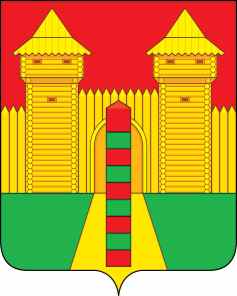 АДМИНИСТРАЦИЯ  МУНИЦИПАЛЬНОГО  ОБРАЗОВАНИЯ «ШУМЯЧСКИЙ   РАЙОН» СМОЛЕНСКОЙ  ОБЛАСТИПОСТАНОВЛЕНИЕот 28.11.2022г. № 535          п. ШумячиВ соответствии с Федеральным законом от 05.04.2013 № 44-ФЗ «О контрактной системе в сфере закупок товаров, работ, услуг для обеспечения государственных и муниципальных нужд», Уставом муниципального образования «Шумячский район» Смоленской области Администрация муниципального образования «Шумячский район» Смоленской областиП О С Т А Н О В Л Я Е Т:1. Провести электронный аукцион на право заключить муниципальный контракт на благоустройство общественной территории, расположенной по адресу: п. Шумячи, ул. Советская, д. 109 (площадь возле дома культуры) в рамках реализации муниципальной программы «Формирование комфортной городской среды на территории поселка Шумячи Шумячского района Смоленской области».2. Установить начальную (максимальную) цену муниципального контракта на благоустройство общественной территории, расположенной по адресу: п. Шумячи, ул. Советская, д. 109 (площадь возле дома культуры) в рамках реализации муниципальной программы «Формирование комфортной городской среды на территории поселка Шумячи Шумячского района Смоленской области» в размере 1 951 810,80 (один миллион девятьсот пятьдесят одна тысяча восемьсот десять) рублей 80 копеек.3. Отделу по строительству, капитальному ремонту и жилищно-коммунальному хозяйству Администрации муниципального образования «Шумячский район» Смоленской области подготовить проект документации по проведению электронного аукциона на право заключить муниципальный контракт на благоустройство общественной территории, расположенной по адресу: п. Шумячи, ул. Советская, д. 109 (площадь возле дома культуры) в рамках реализации муниципальной программы «Формирование комфортной городской среды на территории поселка Шумячи Шумячского района Смоленской области».4. Контроль за исполнением настоящего постановления заместителя Главы муниципального образования «Шумячский район» Смоленской области                      Н.М. Елисеенко.Глава муниципального образования«Шумячский район» Смоленской области                                             А.Н. Васильев                                                                           О проведении электронного аукциона 